 ФУДБАЛСКИ САВЕЗ ОПШТИНА ЉИГ И МИОНИЦА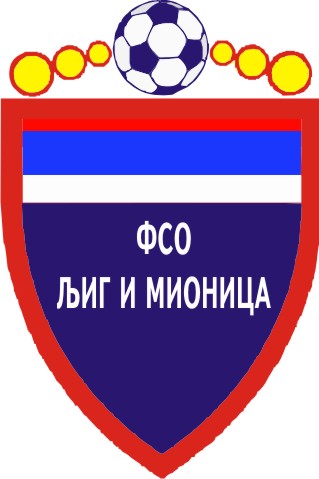 	БИЛТЕН   БР. 7 ЗВАНИЧНО ГЛАСИЛО МЕЂУОПШТИНСКЕ ФУДБАЛСКЕ ЛИГЕ ''ЗАПАД'' Љиг, 10. и 17. април 2015. годинеФУДБАЛСКИ САВЕЗ ОПШТИНА ЉИГ И МИОНИЦА 14240 Љиг, Годевац бб Тел/факс: 014/3443-420 Текући рачун: 160 – 390764 - 29 ПИБ -  102334769Сајт Фудбалског савеза општина Љиг и Мионица: www.fso-ljig-mionica.com Комесар за такмичење и делегирање судија Међуопштинске фудбалске лиге ''ЗАПАД'' :Милан Жујовић                                                   064/2666-017                                                                               060/7666-017Дисциплински судија:Милан Мијаиловић                                               062/475-787                      ФУДБАЛСКИ САВЕЗ ОПШТИНА ЉИГ И МИОНИЦАЈесењи део првенства такмичарске 2014/2015.Међуопштинска фудбалска лига ''ЗАПАД'' Број: 7 Дана:10. и 17. април 2015. године Љ И Г          На седницама одржаним 10. и 17. априла 2015. године комесара за такмичење и дисциплинског судије Међуопштинске фудбалске лиге ''ЗАПАД'' са утакмица 12. и 13. кола у такмичарској 2014/2015. години донете су следеће одлуке:БИЛТЕН БР. 7РЕГИСТРУЈУ СЕ РЕЗУЛТАТИ ПРВЕНСТВЕНИХ УТАКМИЦА 12. КОЛА МЕЂУОПШТИНСКЕ ФУДБАЛСКЕ ЛИГЕ ''ЗАПАД'' ИГРАНЕ 05.04.2015. ГОД.РЕГИСТРУЈУ СЕ ИЗРЕЧЕНЕ ОПОМЕНЕ – ЖУТИ КАРТОНИ ИГРАЧИМА У 12. КОЛУ КОЈЕ ЈЕ ОДИГРАНО 05.04.2015. ГОДИНЕ  РЕГИСТРУЈУ СЕ ИСКЉУЧЕЊА – ЦРВЕНИ КАРТОНИ ИГРАЧИМА У 12. КОЛУ КОЈЕ JE ОДИГРАНО 05.04.2015. ГОДИНЕ ИСКЉУЧЕНИ ИГРАЧИ У 12. КОЛУ  И ОБРАЗЛОЖЕЊЕ ОДЛУКА   ДИСЦИПЛИНСКОГ СУДИЈЕ САВЕЗА У ВЕЗИ ИСКЉУЧЕЊА :ОДЛУКЕ ДИСЦИПЛИНСКОГ СУДИЈЕ          Кажњава се тренер ФК ''ЈАДАР 2013'' Поморишац Саша забраном вршења функције на једној утакмици због неспортског понашања на утакмици ФК ''ЈАдар 2013'' – ФК ''ПОЛЕТ''.РЕГИСТРУЈУ СЕ РЕЗУЛТАТИ ПРВЕНСТВЕНИХ УТАКМИЦА 13. КОЛА МЕЂУОПШТИНСКЕ ФУДБАЛСКЕ ЛИГЕ ''ЗАПАД'' ИГРАНЕ 11/12.04.2015. ГОД.РЕГИСТРУЈУ СЕ ИЗРЕЧЕНЕ ОПОМЕНЕ – ЖУТИ КАРТОНИ ИГРАЧИМА У 13. КОЛУ КОЈЕ ЈЕ ОДИГРАНО 11/12.04.2015. ГОДИНЕ РЕГИСТРУЈУ СЕ ИСКЉУЧЕЊА – ЦРВЕНИ КАРТОНИ ИГРАЧИМА У 13. КОЛУ КОЈЕ JE ОДИГРАНО 11/12.04.2015. ГОДИНЕ ИСКЉУЧЕНИ ИГРАЧИ У 13. КОЛУ  И ОБРАЗЛОЖЕЊЕ ОДЛУКА   ДИСЦИПЛИНСКОГ СУДИЈЕ САВЕЗА У ВЕЗИ ИСКЉУЧЕЊА :ОДЛУКЕ КОМЕСАРА ЗА ТАКМИЧЕЊЕ И ДИСЦИПЛИНСКОГ СУДИЈЕУтакмица 13. кола: ФК ''БЕЛОШЕВАЦ'' – ФК ''РИБНИКАР'' није регистрована пошто је ФК ''РИБНИКАР'' у прописаном року упутио жалбу на наступ играча ФК ''БЕЛОШЕВАЦ'' ред.бр. 13 Илић Миломира, лег.бр. 718 који није имао право наступа на овој утакмици јер му казна забране од 4 утакмице, изречена у 9. колу није била истекла. ФК ''РИБНИКАР'' уплатио је и прописану таксу у предвиђеном року по трошковнику Савеза.У складу са чланом 124 ДП ФСС, Комесар за такмичење и Дисциплински судија покрећу поступак против ФК ''БЕЛОШЕВАЦ'' из Белошевца, играча Илић Миломира бр. фудбалске легитимације 718 и службеног представника клуба са поменуте утакмице због наступа играча Илић Миломира под забраном наступања (казном). Играч Илић Миломир је искључен у 9. колу и кажњен је забраном наступања на 4 утакмице, тако да није имао право играња на овој утакмици.Налаже се ФК ''БЕЛОШЕВАЦ'' из Белошевца, играчу Илић Миломиру и службеном представнику клуба са ове утакмице да у року од 3 (три) дана по пријему Билтена број 7 доставе писмене изјаве.ОБАВЕШТЕЊЕ КЛУБОВИМА       Обавештавају се клубови МОФЛ ''ЗАПАД'' који нису уплатили прву рату чланарине за такмичење да је рок за уплату исте био 15. април 2015. године и да уплату изврше у што краћем року, јер ће у супротном бити суспендовани. ЖАЛБЕНИ ПОСТУПАК          Против одлукe Дисциплинског судије Савеза на изречене казне и донете одлуке може се уложити жалба на донету одлуку другостепеном органу - Комисији за жалбе Савеза. Жалба се подноси у року од 8 (осам) дана од пријема одлуке, уз уплату таксе за жалбе у износу од 4.000,00 динара, на текући рачун Фудбалског савеза општина Љиг и Мионица, број: 160 – 390764 – 29.ПОСЛЕ 13. ПРВЕНСТВЕНОГ КОЛА КОЈЕ ЈЕ ОДИГРАНО 11/12.04.2014. ГОДИНЕ:ТАБЕЛАМЕЂУОПШТИНСКЕ ФУДБАЛСКЕ ЛИГЕ ''ЗАПАД''  - Јесењи део првенства такмичарске 2014/2015. године – СЛУЖБЕНИ БИЛТЕН ОКРУЖНЕ ЛИГЕ ''КОЛУБАРА''          Службени БИЛТЕН Међуопштинске фудбалске лиге ''ЗАПАД'' клубовима ће бити доступан на САЈТУ Савеза (www.fso-ljig-mionica.com) или се може лично преузимати у канцеларији Савеза од стране представника клубова лиге, тако да достављања билтена преко делегата утакмице или на адресе клубова више неће бити. ДИСЦИПЛИНСКИ СУДИЈА                                     КОМЕСАР ЗА ТАКМИЧЕЊЕ      Милан Мијаиловић                                                 Милан ЖујовићР.БР.П А Р О В ИП А Р О В ИР Е З У Л Т А ТР Е З У Л Т А Т1.ЈАДАР 2013ПОЛЕТ112.ИСКРАМИЛЕНКО ПАВЛОВИЋ303.РАЈАЦКОМАНИЦЕ204.РИБНИКАРБОРАЦ605.ЛИПЉЕБЕЛОШЕВАЦ026.КОЛУБАРА 2ГРАДАЦ 8511Р. бр.Презиме и имеКлубБР. лег.1.Марковић МирославКоманице1672.Игњатовић ИгњатКоманице1563.Новаковић ЗоранМ. Павловић6394.Крстић СлободанМ. Павловић6325.Петровић МилеМ. Павловић6406.Миливојевић МаркоИскра4797.Матић ЗлаткоИскра4938.Суботић ГорданПолет5259.Андрић ИванГрадац 85124810.Миловановић НиколаБелошевац71611.Станојевић ЂорђеБелошевац71512.Ћебић МладенЈадар 201352013.Ђермановић НенадЈадар 2013671Р. бр.Презиме и имеКлубБр. лег.Чл. ДПВисина казнеКазна тече1.нема2.3.4.5.Р.БР.П А Р О В ИП А Р О В ИР Е З У Л Т А ТР Е З У Л Т А Т1.ГРАДАЦ 85ЛИПЉЕ352.БЕЛОШЕВАЦРИБНИКАРНије регистрованаНије регистрована3.БОРАЦРАЈАЦ004.КОМАНИЦЕИСКРА145.МИЛЕНКО ПАВЛОВИЋПОЛЕТ026.КОЛУБАРА 2ЈАДАР 201321Р. бр.Презиме и имеКлубБР. лег.1.Алексић МаркоРибникар2.Сокољански ЈованРибникар3.Марковић НиколаРибникар4.Тојчић ЉубишаРибникар5.Павловић ЗоранРибникар6.Трифуновић БоривојеКоманице7.Петровић ВеличкоМ. Павловић8.Јанковић АлександарМ. Павловић9.Коларевић МилорадМ. Павловић10.Јаковљевић ПредрагИскра11.Кремић НемањаИскра12.Лекић МилошПолет13.Павловић ДејанГрадац 8514.Стевановић МиркоГрадац 8515.Радовановић СашаБелошевац16.Јевтић АлександарЛипље17.Јанковић ГоранЈадар 201318.Митровић ИванЈадар 201319.Лукић ДалиборКолубара 2Р. бр.Презиме и имеКлубБр. лег.Чл. ДПВисина казнеКазна тече1.Јанковић МиливојеКоманице160181 утакмицаОд 12.04.2015.2.Срећковић МиладинГрадац 85946541 утакмицаОд 12.04.2015.3.Кнежевић НемањаМ. Павловић642541 утакмицаОд 12.04.2015.4.Коларевић МилорадМ. Павловић637541 утакмицаОд 12.04.2015.5.Јевтовић БојанПолет1175541 утакмицаОд 12.04.2015.6.Марковић МилорадРибникар602541 утакмицаОд 13.04.2015.1.ИСКРА1311113912+2734 2.РИБНИКАР12921307+2329 3.ПОЛЕТ139223214+1829 4.МИЛЕНКО ПАВЛОВИЋ136342414+1021 5.РАЈАЦ135352719+818 6.ЛИПЉЕ136073134-318 7.ЈАДАР 2013135261917+217 8. КОЛУБАРА 2134271625-914 9.БОРАЦ13427928-191410.ГРАДАЦ 85134181639-231311.КОМАНИЦЕ133191533 -181012.БЕЛОШЕВАЦ1211101733-164